Konferans BildirisiMakale Başlığınızı YazınızAd Soyad1*, Ad Soyad21 Kurumunuz, Orcid ID: https://orcid.org/xxxx-xxxx-xxxx-xxxx orcid id bu formatta yazılmalı, E-mail: xxxxxx@xxx,2 Kurumunuz, Orcid ID: https://orcid.org/xxxx-xxxx-xxxx-xxxx orcid id bu formatta yazılmalı, E-mail: xxxxxx@xxx* Sorumlu Yazar: e-mail@e-mail.com; Tel.: (opsiyonel)Received 12 December 2023Received in revised form 16 January 2024Accepted 15 February 20244th International Conference on Access to Recent Advances in Engineering and DigitalizationMay 27 - 28, 2024Reference: will be edited by editorialÖzetXxxxxxxxxxxxxxxxxxxxxxxxxxxxxxxxxxxxxxxxxxxxxxxxxxxxxxxxxxxxxxxxxxxxxxxxxxxxxxxxxxxxxxxxxxxxxxxxxxxxxxxxxxxxxxxxxxxxxxxx.xxxxxxxxxxxxxxxxxxxxxxxxxxxxxxxxxxxxxxxxxxxxxx.Anahtar:   xxxx, xxxx, xxxxConference ArticleWrite Your Paper Title (İngilizce Başlık ve İngilizce Özet Mutlaka Olmalı)Name Surname1*, Name Surname21 Affiliation 1, Orcid ID: https://orcid.org/xxxx-xxxx-xxxx-xxxx, E-mail: xxxxxx@xxx2 Affiliation 2, Orcid ID: https://orcid.org/xxxx-xxxx-xxxx-xxxx, E-mail: xxxxxx@xxx* Correspondence: e-mail@e-mail.com; Tel.: (optional; include country code)Received 12 December 2023Received in revised form 16 January 2024Accepted 15 February 20244th International Conference on Access to Recent Advances in Engineering and DigitalizationMay 27 - 28, 2024Reference: will be edited by editorialAbstractXxxxxxxxxxxxxxxxxxxxxxxxxxxxxxxxxxxxxxxxxxxxxxxxxxxxxxxxxxxxxxxxxxxxxxxxxxxxxxxxxxxxxxxxxxxxxxxxxxxxxxxxxxxxxxxxxxxxxxxx.xxxxxxxxxxxxxxxxxxxxxxxxxxxxxxxxxxxxxxxxxxxxxx.Keywords:   Xxxx, xxxx, xxxx GirişXxxxxxxxxxxxxxxxxxxxxxxxxxxxxxxxxxxxxxxxxxxxxxxxxxxxxxxxxxxxxxxxxxxxxxxxxxxxxxxxxxxxxxxxxxxxxxxxxxxxxxxxxxxxxx [1].Materyal ve YöntemXxxxxxx.Tablo 1: Deneme DataXxxxxxxxxxxxxxxxxxxxxxxxxxxxxxxxxxxxxxxxxxxxxxxxxxxxxxxxxxxxxxxxxxxxxxxxxxxxxxxxxxxxxxxxxxxxxxxxxxxxxxxxxxxxxxxxxxxxxxxxxxxxxxxxxxxxxxxxxxxxxxxxxxxxxxxxxxxxxxxxxxxxxxxxxxxxxxxxxxxxxxxxxxxxxxxxxxxxxxxxxxxxxxxxxxxxxxxxxxxxxxxxxxxxxxxxxxxxxxxxxxxxxxxxxxx.Alt BaşlıkXxxxxxxxxxxxxxxxxxxxxxxxxxxxxxx.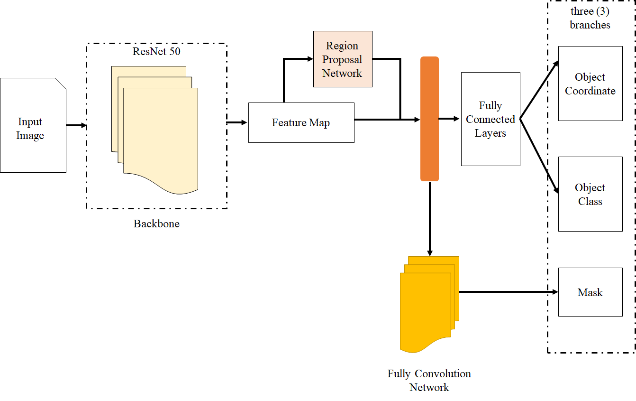 Şekil 1: Xxxxx XxxxxSonuçlarXxxxxxxxxxxxxxxxxxxxxxxxxxxxxxxxxxxxxxxxxxxxxxxxxxxxxxxxxxxxxxxxxxxxxxxxxxxxxxxxxxxxxxxxxxxxxxxxxxxxxxxxxxxxxxxxxxxxxxxxxxxxxxxxxxxxxxxxxxxxxxxxxxxxxxxxxxxxxxxxxxxxxx.TartışmaXxxxxxxxxxxxxxxxxxxxxxxxxxxxxxxxxxxxxxxxxxxxxxxxxxxxxxxxxxxxxxxxxxxxxxxxxxxxxxxxxxxxxxxxxxxxxxxxxxxx.TeşekkürXxxxxxxxxxxxxxxxxxxxxxxxx.ReferanslarIEEE Stili kullanılacaktır.Xxxxxxxx.Xxxxxxxxxxxx.VariablesLevelsFabric composition96% cotton - 3% polyester - 1% elastaneChemicalA, B